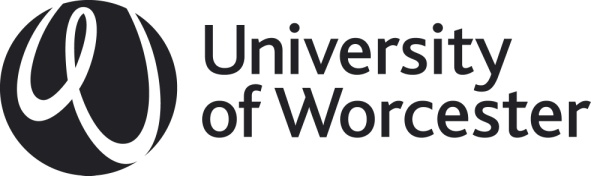 Request for Course Closure, Suspension or Significant Change template To be read in conjunction with the Procedures for Course Closure, Suspension and Significant Change and to be completed by the School making the requestRationale for closure/suspension/significant change:Implications of closure/suspension/significant change for students, other stakeholders, partners etc: School:Academic Partner/s (for collaborative provision)Course Title:Course Code:Type of Programme: 
(eg undergraduate, postgraduate, Single Honours, Joint Honours)Location of Delivery:Mode of Study:Delete as appropriateFull Time       Part TimeCurrent Number of Students: (current & temporary withdrawals)Please provide student numbers for each level of the current year of the programme  Current Number of Applicants: 
(eg accepted, deferred, holding)Please provide applicant numbers for the current yearCollaborative Provision:YES/NO If yes, what discussions have taken place with:The PartnerHead of Collaborative Programmes (UK) or Deputy Head of Academic Quality (International)AQULink tutorWhere academic partner is requesting course closure/ suspension:Has formal notice been given in line with the partnership agreement?YES/NOJoint Honours programme:YES/NOJoint Honours programme:Consultation with other Schools that link with the subject:YES/NOJoint Honours programme:Agreement by all to closure:YES/NOShared modules with other courses:YES/NOClosure or Suspension or Significant Change :Delete as appropriateClosure 	Suspension       	Significant change ClosureDate of First Year of Closure:Last Expected Graduating Cohort:SuspensionSuspended From:Suspended To:Significant Change Details of change, intended date of implementation and to whom will apply (eg applicants and current year 1 students etc):Signature of Head of School:Electronic signature acceptableName of Head of School:Date:Signature of senior manager/vice principal/HE Manager or nominee in partner organisation:Electronic signature acceptableName of senior manager/vice principal/HE Manager or nominee in partner organisation:Date:Is any other School involved in the delivery of the programme?YES/NOIf yes, please provide name of other School.If yes, please provide a measure of the impact, names of those consulted, details of consultation, etc. With this section of the form, submit evidence of agreement to the closure/suspension/significant change from the named School.If yes, please provide name of other School.If yes, please provide a measure of the impact, names of those consulted, details of consultation, etc. With this section of the form, submit evidence of agreement to the closure/suspension/significant change from the named School.Is any other School making use of modules which would no longer exist?YES/NOIf yes, please provide a measure of the impact, names of those consulted, details of consultation, etc. With this section of the form, submit evidence of agreement to the closure/suspension/significant change from the named School.If yes, please provide a measure of the impact, names of those consulted, details of consultation, etc. With this section of the form, submit evidence of agreement to the closure/suspension/significant change from the named School.Is this the only provision approved for delivery at the academic partner?YES/NOIf yes, due consideration should be given to the closure or continuation of the partnership and the appropriate amendments made to any formal agreements.If yes, due consideration should be given to the closure or continuation of the partnership and the appropriate amendments made to any formal agreements.